FORMATO DE SOLICITUD DE TARJETA DE PENSIÓN VEHICULAR AIQFECHA DE SOLICITUD: ____ /____ /____                                                                                                            SOLICITANTE:  _____________________________________________________________________________     SEXO:     H (     )      M (      )                                                                         (NOMBRE COMPLETO)   DOMICILIO PARTICULAR: ______________________________________________________________________________________    C.P.: ___________                                                                        (CALLE, NÚMERO EXT  E INT, COLONIA, MUNICIPIO)    TELÉFONO:  O FIJO    O CELULAR    ________________________   CORREO ELECTRÓNICO: _________________________________________________EMPRESA DONDE LABORA:  _____________________________________________     GIRO DE LA EMPRESA: _____________________________________  CARGO QUE DESEMPEÑA: _____________________________________________   HORARIO DE TRABAJO: _________________________________DESCRIPCIÓN DE FUNCIONES: _______________________________________________________________________________________________________________________________________________________________________________________________________________________________________DOMICILIO DE LA EMPRESA: ________________________________________________________     C.P.: __________ TEL DE OFICINA: ___________________                                                                         (CALLE, NÚMERO EXT E INT, COLONIA, MUNICIPIO)JEFE INMEDIATO: __________________________________________________________ CARGO JEFE INMEDIATO: _______________________________                                                                                           (NOMBRE COMPLETO)                                                                  ZONA DEL AEROPUERTO DONDE DESEMPEÑARÁ SUS ACTIVIDADES: ______________________________________________________________DATOS DE VEHÍCULO (1):MODELO __________________________  MARCA____________________   COLOR ______________________ AÑO__________ PLACA ____________DATOS DE VEHÍCULO (2):MODELO __________________________  MARCA____________________   COLOR ______________________ AÑO__________ PLACA ____________DATOS DE VEHÍCULO (3):MODELO __________________________ MARCA____________________   COLOR ______________________ AÑO__________ PLACA __________________________________________________________NOMBRE COMPLETO Y FIRMA                      FOLIO DE TARJETA ASIGNADA:                           REPOSICIÓN:                           REPOSICIÓN:                           REPOSICIÓN:                                                  EXENTO DE PAGO:                            OBSERVACIONES:AVISO DE PRIVACIDADLa Coordinación Administrativa, a través del Contador General, es la unidad administrativa responsable del tratamiento de los datos personales que se proporcionen en el FORMATO DE SOLICITUD DE TARJETA DE PENSIÓN VEHICULAR AIQ, a través de los diversos medios de captación como son oficinas o correo electrónico, mismos que serán utilizados para efectuar el servicio citado. El contenido de este formato es confidencial y se entiende dirigido y para uso exclusivo de FORMATO DE SOLICITUD DE TARJETA DE PENSIÓN VEHICULAR AIQ, por lo que no podrá distribuirse y/o difundirse por ningún medio sin la previa autorización del USUARIO. Lo anterior de conformidad con lo dispuesto por los artículos 6 y 16 de la Constitución Política de los Estados Unidos Mexicanos; 1, 2, 3 fracción II, 16, 17, 18, 20, 21 y 27 de la Ley General de Protección de Datos Personales en Posesión de Sujetos obligados; 23, 68 y 116 de la Ley General de Transparencia y Acceso a la Información Pública; 3 fracción VII y XIII, 62 y 111 de la Ley de Transparencia y Accesos a la Información Pública del Estado de Querétaro.En caso de negativa para el tratamiento de sus datos personales para la finalidad y transferencias señaladas, podrán presentar su solicitud para el ejercicio de derechos ARCO, a través de la Plataforma Nacional de Transparencia o ante la Unidad de Transparencia del Aeropuerto Intercontinental Querétaro S.A. de C.V.                                                                                                                                                                                                                                                                                                                                                                         FECHA DE ÚLTIMA ACTUALIZACIÓN:                                                                                                                                                                                                                                                                                                                                                                        23 de enero de 2019.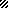 